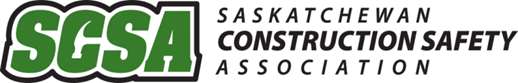 LSE Proficiency FormsV12.0 26-Jan-24SCSA©LSE PROFICIENCY CERTIFICATIONThe LSE Proficiency is a tool used to evaluate the participant’s ability to apply what they have learned in the Leadership for Safety Excellence (LSE) class.This component is a requirement for individuals working towards obtaining their National Construction Safety Officer (NCSO™) and/or individuals assisting their company in the process of obtaining Certificate of Recognition (COR®). For all other participants, completion of the LSE proficiency is encouraged.A Certification of Proficiency in the Leadership for Safety Excellence course is issued upon submission and approval by SCSA qualified staff. This establishes competency as a supervisor trained in safety leadership.In order to obtain LSE Certification of Proficiency, the following components must be conducted and documentation completed (on the provided forms) for submission to the SCSA. When completing the proficiency, you must personally conduct each component. It is important to double-check your work, prior to submitting, in order to avoid delays resulting from corrections.Tool Box MeetingThe applicant must conduct a Tool Box Talk safety meeting and complete the required Tool Box Meeting form.Worksite InspectionThe applicant must conduct a worksite inspection at a worksite and complete the required Worksite Inspection form.Incident Investigation ReportThe applicant must conduct a site incident investigation of either an accident or a near miss and complete the required Incident Investigation Report form.Documentation for proficiency must be submitted to the SCSA within eight (8) months following completion of the Leadership for Excellence course.The eight-month timeline is inclusive of any revisions that may need to be completed.Note: Only SCSA forms provided will be accepted when submitting proficiencies. LSE Proficiency forms are accessible through the SCSA website at www.scsaonline.caTool Box MeetingWorksite Safety Inspection*Inspections are typically conducted while work is being performed. When completing inspections include: verifying compliance within your company’s safety program, identifying unsafe acts or conditions, and adherence to applicable Legislation.Incident Investigation ReportLeadership for Safety Excellence (LSE) Proficiency Completion SubmissionDisclaimer: All submitted materials will be reviewed by the SCSA in an effort to aid the participant in improving upon internal reporting practices, as recommended in the Leadership for Safety Excellence course. Suggestions and comments are intended for general use and may not apply to every circumstance nor are they a definitive guide to government legislation.Leadership for Safety Excellence (LSE) Proficiency Completion SubmissionDisclaimer: All submitted materials will be reviewed by the SCSA in an effort to aid the participant in improving upon internal reporting practices, as recommended in the Leadership for Safety Excellence course. Suggestions and comments are intended for general use and may not apply to every circumstance nor are they a definitive guide to government legislation.Leadership for Safety Excellence (LSE) Proficiency Completion SubmissionDisclaimer: All submitted materials will be reviewed by the SCSA in an effort to aid the participant in improving upon internal reporting practices, as recommended in the Leadership for Safety Excellence course. Suggestions and comments are intended for general use and may not apply to every circumstance nor are they a definitive guide to government legislation.Leadership for Safety Excellence (LSE) Proficiency Completion SubmissionDisclaimer: All submitted materials will be reviewed by the SCSA in an effort to aid the participant in improving upon internal reporting practices, as recommended in the Leadership for Safety Excellence course. Suggestions and comments are intended for general use and may not apply to every circumstance nor are they a definitive guide to government legislation.Leadership for Safety Excellence (LSE) Proficiency Completion SubmissionDisclaimer: All submitted materials will be reviewed by the SCSA in an effort to aid the participant in improving upon internal reporting practices, as recommended in the Leadership for Safety Excellence course. Suggestions and comments are intended for general use and may not apply to every circumstance nor are they a definitive guide to government legislation.Leadership for Safety Excellence (LSE) Proficiency Completion SubmissionDisclaimer: All submitted materials will be reviewed by the SCSA in an effort to aid the participant in improving upon internal reporting practices, as recommended in the Leadership for Safety Excellence course. Suggestions and comments are intended for general use and may not apply to every circumstance nor are they a definitive guide to government legislation.Leadership for Safety Excellence (LSE) Proficiency Completion SubmissionDisclaimer: All submitted materials will be reviewed by the SCSA in an effort to aid the participant in improving upon internal reporting practices, as recommended in the Leadership for Safety Excellence course. Suggestions and comments are intended for general use and may not apply to every circumstance nor are they a definitive guide to government legislation.Leadership for Safety Excellence (LSE) Proficiency Completion SubmissionDisclaimer: All submitted materials will be reviewed by the SCSA in an effort to aid the participant in improving upon internal reporting practices, as recommended in the Leadership for Safety Excellence course. Suggestions and comments are intended for general use and may not apply to every circumstance nor are they a definitive guide to government legislation.Leadership for Safety Excellence (LSE) Proficiency Completion SubmissionDisclaimer: All submitted materials will be reviewed by the SCSA in an effort to aid the participant in improving upon internal reporting practices, as recommended in the Leadership for Safety Excellence course. Suggestions and comments are intended for general use and may not apply to every circumstance nor are they a definitive guide to government legislation.Leadership for Safety Excellence (LSE) Proficiency Completion SubmissionDisclaimer: All submitted materials will be reviewed by the SCSA in an effort to aid the participant in improving upon internal reporting practices, as recommended in the Leadership for Safety Excellence course. Suggestions and comments are intended for general use and may not apply to every circumstance nor are they a definitive guide to government legislation.Name:Name:Name:Date:(Please Print)(Please Print)(Please Print)Email:Email:(This will be used for all correspondence regarding your proficiency.)(This will be used for all correspondence regarding your proficiency.)(This will be used for all correspondence regarding your proficiency.)(This will be used for all correspondence regarding your proficiency.)(This will be used for all correspondence regarding your proficiency.)(This will be used for all correspondence regarding your proficiency.)(This will be used for all correspondence regarding your proficiency.)(This will be used for all correspondence regarding your proficiency.)(This will be used for all correspondence regarding your proficiency.)LSE Certificate Number:LSE Certificate Number:LSE Certificate Number:LSE Certificate Number:LSE Certificate Number:(Located on your certificate)(Located on your certificate)(Located on your certificate)(Located on your certificate)(Located on your certificate)(Located on your certificate)Note: Attached you will find the required forms that are necessary for completing the proficiency portion of the LSE training.Check the items below that you will be submitting to the SCSA for review:Note: Attached you will find the required forms that are necessary for completing the proficiency portion of the LSE training.Check the items below that you will be submitting to the SCSA for review:Note: Attached you will find the required forms that are necessary for completing the proficiency portion of the LSE training.Check the items below that you will be submitting to the SCSA for review:Note: Attached you will find the required forms that are necessary for completing the proficiency portion of the LSE training.Check the items below that you will be submitting to the SCSA for review:Note: Attached you will find the required forms that are necessary for completing the proficiency portion of the LSE training.Check the items below that you will be submitting to the SCSA for review:Note: Attached you will find the required forms that are necessary for completing the proficiency portion of the LSE training.Check the items below that you will be submitting to the SCSA for review:Note: Attached you will find the required forms that are necessary for completing the proficiency portion of the LSE training.Check the items below that you will be submitting to the SCSA for review:Note: Attached you will find the required forms that are necessary for completing the proficiency portion of the LSE training.Check the items below that you will be submitting to the SCSA for review:Note: Attached you will find the required forms that are necessary for completing the proficiency portion of the LSE training.Check the items below that you will be submitting to the SCSA for review:Note: Attached you will find the required forms that are necessary for completing the proficiency portion of the LSE training.Check the items below that you will be submitting to the SCSA for review:Tool Box MeetingTool Box MeetingTool Box MeetingTool Box MeetingTool Box MeetingTool Box MeetingWorksite Inspection ReportWorksite Inspection ReportWorksite Inspection ReportWorksite Inspection ReportWorksite Inspection ReportWorksite Inspection ReportIncident Investigation ReportIncident Investigation ReportIncident Investigation ReportIncident Investigation ReportIncident Investigation ReportIncident Investigation ReportReminder:Reminder:Reminder:Reminder:All submitted documentation is to have been performed and signed by the person wishing to receive their LSE proficiency. Timeline to complete the documentation is (8) eight months.The eight-month timeline is inclusive of any revisions that may need to be completed.All submitted documentation is to have been performed and signed by the person wishing to receive their LSE proficiency. Timeline to complete the documentation is (8) eight months.The eight-month timeline is inclusive of any revisions that may need to be completed.All submitted documentation is to have been performed and signed by the person wishing to receive their LSE proficiency. Timeline to complete the documentation is (8) eight months.The eight-month timeline is inclusive of any revisions that may need to be completed.All submitted documentation is to have been performed and signed by the person wishing to receive their LSE proficiency. Timeline to complete the documentation is (8) eight months.The eight-month timeline is inclusive of any revisions that may need to be completed.All submitted documentation is to have been performed and signed by the person wishing to receive their LSE proficiency. Timeline to complete the documentation is (8) eight months.The eight-month timeline is inclusive of any revisions that may need to be completed.All submitted documentation is to have been performed and signed by the person wishing to receive their LSE proficiency. Timeline to complete the documentation is (8) eight months.The eight-month timeline is inclusive of any revisions that may need to be completed.All submitted documentation is to have been performed and signed by the person wishing to receive their LSE proficiency. Timeline to complete the documentation is (8) eight months.The eight-month timeline is inclusive of any revisions that may need to be completed.All submitted documentation is to have been performed and signed by the person wishing to receive their LSE proficiency. Timeline to complete the documentation is (8) eight months.The eight-month timeline is inclusive of any revisions that may need to be completed.All submitted documentation is to have been performed and signed by the person wishing to receive their LSE proficiency. Timeline to complete the documentation is (8) eight months.The eight-month timeline is inclusive of any revisions that may need to be completed.Be sure to keep a copy of the proficiency for your records and submit the original to SCSAYou have reviewed the evaluator checklist included in your student manual prior to submission.Be sure to keep a copy of the proficiency for your records and submit the original to SCSAYou have reviewed the evaluator checklist included in your student manual prior to submission.Be sure to keep a copy of the proficiency for your records and submit the original to SCSAYou have reviewed the evaluator checklist included in your student manual prior to submission.Be sure to keep a copy of the proficiency for your records and submit the original to SCSAYou have reviewed the evaluator checklist included in your student manual prior to submission.Be sure to keep a copy of the proficiency for your records and submit the original to SCSAYou have reviewed the evaluator checklist included in your student manual prior to submission.Be sure to keep a copy of the proficiency for your records and submit the original to SCSAYou have reviewed the evaluator checklist included in your student manual prior to submission.Be sure to keep a copy of the proficiency for your records and submit the original to SCSAYou have reviewed the evaluator checklist included in your student manual prior to submission.Be sure to keep a copy of the proficiency for your records and submit the original to SCSAYou have reviewed the evaluator checklist included in your student manual prior to submission.Be sure to keep a copy of the proficiency for your records and submit the original to SCSAYou have reviewed the evaluator checklist included in your student manual prior to submission.Company Name: Company Name: Company Name: Company Name: Meeting Date & Time: Meeting Date & Time: Meeting Date & Time: Meeting Date & Time: Meeting Date & Time: Location: Location: Location: Site Address & CitySite Address & CitySite Address & CitySite Address & CitySite Address & CitySite Address & CityProject/Crew:Project/Crew:Presented by: Presented by: Presented by: Presented by: Number in Crew:Number in Crew:Number in Crew:Number Attending: Number Attending: Number Attending: Number Attending: Number Attending: Number Attending: Topic(s) Discussed:Topic(s) Discussed:Topic(s) Discussed:Topic(s) Discussed:Topic(s) Discussed:Topic(s) Discussed:Topic(s) Discussed:Topic(s) Discussed:Topic(s) Discussed:Topic(s) Discussed:Topic(s) Discussed:Topic(s) Discussed:Topic(s) Discussed:Topic(s) Discussed:Have Each Attendee Clearly Sign Their NameHave Each Attendee Clearly Sign Their NameTopic(s) Discussed:Topic(s) Discussed:Topic(s) Discussed:Topic(s) Discussed:Topic(s) Discussed:Topic(s) Discussed:Topic(s) Discussed:Topic(s) Discussed:Topic(s) Discussed:Topic(s) Discussed:Topic(s) Discussed:Topic(s) Discussed:Topic(s) Discussed:Topic(s) Discussed:Topic(s) Discussed:Topic(s) Discussed:Topic(s) Discussed:Topic(s) Discussed:Topic(s) Discussed:Topic(s) Discussed:Topic(s) Discussed:Topic(s) Discussed:Topic(s) Discussed:Topic(s) Discussed:Topic(s) Discussed:Topic(s) Discussed:Topic(s) Discussed:Topic(s) Discussed:SWPs and SJPs Reviewed:SWPs and SJPs Reviewed:SWPs and SJPs Reviewed:SWPs and SJPs Reviewed:SWPs and SJPs Reviewed:SWPs and SJPs Reviewed:SWPs and SJPs Reviewed:SWPs and SJPs Reviewed:SWPs and SJPs Reviewed:SWPs and SJPs Reviewed:SWPs and SJPs Reviewed:SWPs and SJPs Reviewed:SWPs and SJPs Reviewed:SWPs and SJPs Reviewed:SWPs and SJPs Reviewed:SWPs and SJPs Reviewed:SWPs and SJPs Reviewed:SWPs and SJPs Reviewed:SWPs and SJPs Reviewed:SWPs and SJPs Reviewed:SWPs and SJPs Reviewed:SWPs and SJPs Reviewed:SWPs and SJPs Reviewed:SWPs and SJPs Reviewed:SWPs and SJPs Reviewed:SWPs and SJPs Reviewed:SWPs and SJPs Reviewed:SWPs and SJPs Reviewed:SWPs and SJPs Reviewed:SWPs and SJPs Reviewed:SWPs and SJPs Reviewed:SWPs and SJPs Reviewed:SWPs and SJPs Reviewed:SWPs and SJPs Reviewed:SWPs and SJPs Reviewed:SWPs and SJPs Reviewed:SWPs and SJPs Reviewed:SWPs and SJPs Reviewed:SWPs and SJPs Reviewed:SWPs and SJPs Reviewed:SWPs and SJPs Reviewed:SWPs and SJPs Reviewed:SWPs and SJPs Reviewed:SWPs and SJPs Reviewed:SWPs and SJPs Reviewed:SWPs and SJPs Reviewed:SWPs and SJPs Reviewed:SWPs and SJPs Reviewed:SWPs and SJPs Reviewed:SWPs and SJPs Reviewed:SWPs and SJPs Reviewed:SWPs and SJPs Reviewed:SWPs and SJPs Reviewed:SWPs and SJPs Reviewed:SWPs and SJPs Reviewed:SWPs and SJPs Reviewed:Worker Comments and/or Concerns:Worker Comments and/or Concerns:Worker Comments and/or Concerns:Worker Comments and/or Concerns:Worker Comments and/or Concerns:Worker Comments and/or Concerns:Worker Comments and/or Concerns:Worker Comments and/or Concerns:Worker Comments and/or Concerns:Worker Comments and/or Concerns:Worker Comments and/or Concerns:Worker Comments and/or Concerns:Worker Comments and/or Concerns:Worker Comments and/or Concerns:Worker Comments and/or Concerns:Worker Comments and/or Concerns:Worker Comments and/or Concerns:Worker Comments and/or Concerns:Worker Comments and/or Concerns:Worker Comments and/or Concerns:Worker Comments and/or Concerns:Worker Comments and/or Concerns:Worker Comments and/or Concerns:Worker Comments and/or Concerns:Worker Comments and/or Concerns:Worker Comments and/or Concerns:Worker Comments and/or Concerns:Worker Comments and/or Concerns:Worker Comments and/or Concerns:Worker Comments and/or Concerns:Worker Comments and/or Concerns:Worker Comments and/or Concerns:Worker Comments and/or Concerns:Worker Comments and/or Concerns:Worker Comments and/or Concerns:Worker Comments and/or Concerns:Worker Comments and/or Concerns:Worker Comments and/or Concerns:Worker Comments and/or Concerns:Worker Comments and/or Concerns:Worker Comments and/or Concerns:Worker Comments and/or Concerns:Worker Comments and/or Concerns:Worker Comments and/or Concerns:Worker Comments and/or Concerns:Worker Comments and/or Concerns:Worker Comments and/or Concerns:Worker Comments and/or Concerns:Worker Comments and/or Concerns:Worker Comments and/or Concerns:Worker Comments and/or Concerns:Worker Comments and/or Concerns:Worker Comments and/or Concerns:Worker Comments and/or Concerns:Worker Comments and/or Concerns:Worker Comments and/or Concerns:Action(s) to be Taken:Action(s) to be Taken:Action(s) to be Taken:Action(s) to be Taken:Action(s) to be Taken:Action(s) to be Taken:Action(s) to be Taken:Action(s) to be Taken:Action(s) to be Taken:Action(s) to be Taken:Action(s) to be Taken:Action(s) to be Taken:Action(s) to be Taken:Action(s) to be Taken:Action(s) to be Taken:Action(s) to be Taken:Action(s) to be Taken:Action(s) to be Taken:Action(s) to be Taken:Action(s) to be Taken:Action(s) to be Taken:Action(s) to be Taken:Action(s) to be Taken:Action(s) to be Taken:Action(s) to be Taken:Action(s) to be Taken:Action(s) to be Taken:Action(s) to be Taken:Action(s) to be Taken:Action(s) to be Taken:Action(s) to be Taken:Action(s) to be Taken:Action(s) to be Taken:Action(s) to be Taken:Action(s) to be Taken:Action(s) to be Taken:Action(s) to be Taken:Action(s) to be Taken:Action(s) to be Taken:Action(s) to be Taken:Action(s) to be Taken:Action(s) to be Taken:Person responsible for action:Person responsible for action:Person responsible for action:Person responsible for action:Person responsible for action:Person responsible for action:Date & Time to complete:Date & Time to complete:Date & Time to complete:Date & Time to complete:Date & Time to complete:Date & Time to complete:Date & Time to complete:Date & Time to complete:Person responsible for action:Person responsible for action:Person responsible for action:Person responsible for action:Person responsible for action:Person responsible for action:Date & Time to complete:Date & Time to complete:Date & Time to complete:Date & Time to complete:Date & Time to complete:Date & Time to complete:Date & Time to complete:Date & Time to complete:Incidents Reviewed (including Near Misses):Incidents Reviewed (including Near Misses):Incidents Reviewed (including Near Misses):Incidents Reviewed (including Near Misses):Incidents Reviewed (including Near Misses):Incidents Reviewed (including Near Misses):Incidents Reviewed (including Near Misses):Incidents Reviewed (including Near Misses):Incidents Reviewed (including Near Misses):Incidents Reviewed (including Near Misses):Incidents Reviewed (including Near Misses):Incidents Reviewed (including Near Misses):Incidents Reviewed (including Near Misses):Incidents Reviewed (including Near Misses):Incidents Reviewed (including Near Misses):Incidents Reviewed (including Near Misses):Incidents Reviewed (including Near Misses):Incidents Reviewed (including Near Misses):Incidents Reviewed (including Near Misses):Incidents Reviewed (including Near Misses):Incidents Reviewed (including Near Misses):Incidents Reviewed (including Near Misses):Incidents Reviewed (including Near Misses):Incidents Reviewed (including Near Misses):Incidents Reviewed (including Near Misses):Incidents Reviewed (including Near Misses):Incidents Reviewed (including Near Misses):Incidents Reviewed (including Near Misses):Incidents Reviewed (including Near Misses):Incidents Reviewed (including Near Misses):Incidents Reviewed (including Near Misses):Incidents Reviewed (including Near Misses):Incidents Reviewed (including Near Misses):Incidents Reviewed (including Near Misses):Incidents Reviewed (including Near Misses):Incidents Reviewed (including Near Misses):Incidents Reviewed (including Near Misses):Incidents Reviewed (including Near Misses):Incidents Reviewed (including Near Misses):Incidents Reviewed (including Near Misses):Incidents Reviewed (including Near Misses):Incidents Reviewed (including Near Misses):Incidents Reviewed (including Near Misses):Incidents Reviewed (including Near Misses):Incidents Reviewed (including Near Misses):Incidents Reviewed (including Near Misses):Incidents Reviewed (including Near Misses):Incidents Reviewed (including Near Misses):Incidents Reviewed (including Near Misses):Incidents Reviewed (including Near Misses):Incidents Reviewed (including Near Misses):Incidents Reviewed (including Near Misses):Incidents Reviewed (including Near Misses):Incidents Reviewed (including Near Misses):Incidents Reviewed (including Near Misses):Incidents Reviewed (including Near Misses):Reviewed by:Date:Date:Date:Manager SignatureManager SignatureManager SignatureManager SignatureManager SignatureManager SignatureManager SignatureManager SignatureComments:Comments:Comments:Comments:Comments:Comments:Comments:Comments:Comments:Comments:Comments:Comments:Comments:Comments:Comments:Comments:Company Name:Date:Time: AM	 PMInspection Conducted by:(Supervisor, worker(s) & OHC should be involved)Area(s) Inspected:Inspection Conducted by:(Supervisor, worker(s) & OHC should be involved)Area(s) Inspected:Inspection Conducted by:(Supervisor, worker(s) & OHC should be involved)Site Address:Deficiencies and Corrective ActionsDeficiencies and Corrective ActionsDeficiencies and Corrective ActionsDeficiencies and Corrective ActionsDeficiencies and Corrective ActionsDeficiencies and Corrective ActionsDeficiencies and Corrective ActionsDeficiencies and Corrective ActionsDeficiencies and Corrective ActionsPriority IndexSeverity	1. Imminent Danger	2. Serious	3. Minor	4. Negligible/Ok	5. Not ApplicableProbability	A – Probable	B – Reasonably probable	C – Remote	D – Extremely RemotePriority IndexSeverity	1. Imminent Danger	2. Serious	3. Minor	4. Negligible/Ok	5. Not ApplicableProbability	A – Probable	B – Reasonably probable	C – Remote	D – Extremely RemotePriority IndexSeverity	1. Imminent Danger	2. Serious	3. Minor	4. Negligible/Ok	5. Not ApplicableProbability	A – Probable	B – Reasonably probable	C – Remote	D – Extremely RemotePriority IndexSeverity	1. Imminent Danger	2. Serious	3. Minor	4. Negligible/Ok	5. Not ApplicableProbability	A – Probable	B – Reasonably probable	C – Remote	D – Extremely RemotePriority IndexSeverity	1. Imminent Danger	2. Serious	3. Minor	4. Negligible/Ok	5. Not ApplicableProbability	A – Probable	B – Reasonably probable	C – Remote	D – Extremely RemotePriority IndexSeverity	1. Imminent Danger	2. Serious	3. Minor	4. Negligible/Ok	5. Not ApplicableProbability	A – Probable	B – Reasonably probable	C – Remote	D – Extremely RemotePriority IndexSeverity	1. Imminent Danger	2. Serious	3. Minor	4. Negligible/Ok	5. Not ApplicableProbability	A – Probable	B – Reasonably probable	C – Remote	D – Extremely RemotePriority IndexSeverity	1. Imminent Danger	2. Serious	3. Minor	4. Negligible/Ok	5. Not ApplicableProbability	A – Probable	B – Reasonably probable	C – Remote	D – Extremely RemotePriority IndexSeverity	1. Imminent Danger	2. Serious	3. Minor	4. Negligible/Ok	5. Not ApplicableProbability	A – Probable	B – Reasonably probable	C – Remote	D – Extremely RemoteDeficiency IdentifiedDeficiency IdentifiedPriority RankingCorrective Actions RequiredAction Assigned toAction Assigned toAction Assigned toCompletionCompletionDeficiency IdentifiedDeficiency IdentifiedPriority RankingCorrective Actions RequiredAction Assigned toAction Assigned toAction Assigned toDateTimeSupervisor Review:(Print & Sign)Date:Management Review:(Print & Sign)Date:Comments:Comments:Comments:Comments:Comments:Comments:Comments:Comments:Comments:Company Name:Company Name:Company Name:Company Name:Company Name:Company Name:Company Name:Incident ReportedIncident ReportedIncident ReportedIncident ReportedIncident ReportedIncident ReportedIncident ReportedIncident ReportedIncident ReportedIncident ReportedIncident ReportedIncident ReportedIncident ReportedIncident ReportedIncident ReportedIncident ReportedIncident ReportedIncident ReportedIncident ReportedIncident ReportedIncident ReportedIncident ReportedIncident ReportedIncident ReportedIncident ReportedIncident ReportedIncident ReportedIncident ReportedIncident ReportedIncident ReportedIncident ReportedIncident ReportedIncident ReportedDate:Date://////Reported by: Reported by: Reported by: Reported by: Reported by: Reported by: DDMMMMMMMMYYYYYYYYTime Reported: Time Reported: Time Reported: Time Reported: AM PMAM PMAM PMReported to: Reported to: Reported to: Reported to: Reported to: Reported to: Incident DetailsIncident DetailsIncident DetailsIncident DetailsIncident DetailsIncident DetailsIncident DetailsIncident DetailsIncident DetailsIncident DetailsIncident DetailsIncident DetailsIncident DetailsIncident DetailsIncident DetailsIncident DetailsIncident DetailsIncident DetailsIncident DetailsIncident DetailsIncident DetailsIncident DetailsIncident DetailsIncident DetailsIncident DetailsIncident DetailsIncident DetailsIncident DetailsIncident DetailsIncident DetailsIncident DetailsIncident DetailsIncident DetailsAddress/Location of Incident:Address/Location of Incident:Address/Location of Incident:Address/Location of Incident:Address/Location of Incident:Address/Location of Incident:Address/Location of Incident:Address/Location of Incident:Address/Location of Incident:Address/Location of Incident:Address/Location of Incident:Address/Location of Incident:Address/Location of Incident:Address/Location of Incident:Address/Location of Incident:Address/Location of Incident:Address/Location of Incident:Address/Location of Incident:Address/Location of Incident:Area of Incident (e.g. inside/outside/building/vehicle):Area of Incident (e.g. inside/outside/building/vehicle):Area of Incident (e.g. inside/outside/building/vehicle):Area of Incident (e.g. inside/outside/building/vehicle):Area of Incident (e.g. inside/outside/building/vehicle):Area of Incident (e.g. inside/outside/building/vehicle):Area of Incident (e.g. inside/outside/building/vehicle):Area of Incident (e.g. inside/outside/building/vehicle):Area of Incident (e.g. inside/outside/building/vehicle):Area of Incident (e.g. inside/outside/building/vehicle):Area of Incident (e.g. inside/outside/building/vehicle):Area of Incident (e.g. inside/outside/building/vehicle):Area of Incident (e.g. inside/outside/building/vehicle):Area of Incident (e.g. inside/outside/building/vehicle):Time of Incident:  Time of Incident:  Time of Incident:  Time of Incident:  Time of Incident:  AM PMAM PMAM PMDate of Incident:Date of Incident:Date of Incident:Date of Incident:Date of Incident:Date of Incident:Foreman/ Supervisor in Charge:  Foreman/ Supervisor in Charge:  Foreman/ Supervisor in Charge:  Foreman/ Supervisor in Charge:  Foreman/ Supervisor in Charge:  Foreman/ Supervisor in Charge:  Foreman/ Supervisor in Charge:  Foreman/ Supervisor in Charge:  Foreman/ Supervisor in Charge:  Foreman/ Supervisor in Charge:  Foreman/ Supervisor in Charge:  Foreman/ Supervisor in Charge:  Foreman/ Supervisor in Charge:  Foreman/ Supervisor in Charge:  Name of Injured Worker:  Name of Injured Worker:  Name of Injured Worker:  Name of Injured Worker:  Name of Injured Worker:  Name of Injured Worker:  Name of Injured Worker:  Name of Injured Worker:  Name of Injured Worker:  Name of Injured Worker:  Name of Injured Worker:  Name of Injured Worker:  Name of Injured Worker:  Name of Injured Worker:  Incident Type (Check all that apply):Incident Type (Check all that apply):Incident Type (Check all that apply):Incident Type (Check all that apply):Incident Type (Check all that apply):Incident Type (Check all that apply):Incident Type (Check all that apply):Incident Type (Check all that apply):Incident Type (Check all that apply):Incident Type (Check all that apply):Incident Type (Check all that apply):Incident Type (Check all that apply):Incident Type (Check all that apply):Incident Type (Check all that apply):Incident Type (Check all that apply):Incident Type (Check all that apply):Incident Type (Check all that apply):Incident Type (Check all that apply):Incident Type (Check all that apply):Incident Type (Check all that apply):Incident Type (Check all that apply):Incident Type (Check all that apply):Incident Type (Check all that apply):Incident Type (Check all that apply):Incident Type (Check all that apply):Incident Type (Check all that apply):Incident Type (Check all that apply):Incident Type (Check all that apply):Incident Type (Check all that apply):Incident Type (Check all that apply):Incident Type (Check all that apply):Incident Type (Check all that apply):Incident Type (Check all that apply): Injury/Illness Injury/Illness Injury/Illness Injury/Illness Near Miss Near Miss Near Miss Near Miss Near Miss Near Miss Near Miss Near Miss Near Miss Near Miss Near Miss Damage Damage Damage Damage Spill Spill Spill Spill Spill Other: Other: Other: Other: Other:If Injury/Illness, specify:If Injury/Illness, specify:If Injury/Illness, specify:If Injury/Illness, specify:If Injury/Illness, specify:If Injury/Illness, specify:If Injury/Illness, specify:If Injury/Illness, specify:If Injury/Illness, specify:If Injury/Illness, specify:If Injury/Illness, specify: First Aid First Aid First Aid First Aid First Aid First Aid Medical Aid Medical Aid Medical Aid Medical Aid Medical Aid Medical Aid Medical Aid Medical Aid Medical Aid Medical Aid Medical Aid Medical Aid Lost Time Lost Time Lost Time Lost Time Lost Time Modified Work Modified Work Modified Work Modified Work Modified Work Modified Work Modified Work Fatality Fatality FatalityPerson(s) Involved including witnesses (witness statements are to be attached separately):Name	Address	Phone	CompanyPerson(s) Involved including witnesses (witness statements are to be attached separately):Name	Address	Phone	CompanyPerson(s) Involved including witnesses (witness statements are to be attached separately):Name	Address	Phone	CompanyPerson(s) Involved including witnesses (witness statements are to be attached separately):Name	Address	Phone	CompanyPerson(s) Involved including witnesses (witness statements are to be attached separately):Name	Address	Phone	CompanyPerson(s) Involved including witnesses (witness statements are to be attached separately):Name	Address	Phone	CompanyPerson(s) Involved including witnesses (witness statements are to be attached separately):Name	Address	Phone	CompanyPerson(s) Involved including witnesses (witness statements are to be attached separately):Name	Address	Phone	CompanyPerson(s) Involved including witnesses (witness statements are to be attached separately):Name	Address	Phone	CompanyPerson(s) Involved including witnesses (witness statements are to be attached separately):Name	Address	Phone	CompanyPerson(s) Involved including witnesses (witness statements are to be attached separately):Name	Address	Phone	CompanyPerson(s) Involved including witnesses (witness statements are to be attached separately):Name	Address	Phone	CompanyPerson(s) Involved including witnesses (witness statements are to be attached separately):Name	Address	Phone	CompanyPerson(s) Involved including witnesses (witness statements are to be attached separately):Name	Address	Phone	CompanyPerson(s) Involved including witnesses (witness statements are to be attached separately):Name	Address	Phone	CompanyPerson(s) Involved including witnesses (witness statements are to be attached separately):Name	Address	Phone	CompanyPerson(s) Involved including witnesses (witness statements are to be attached separately):Name	Address	Phone	CompanyPerson(s) Involved including witnesses (witness statements are to be attached separately):Name	Address	Phone	CompanyPerson(s) Involved including witnesses (witness statements are to be attached separately):Name	Address	Phone	CompanyPerson(s) Involved including witnesses (witness statements are to be attached separately):Name	Address	Phone	CompanyPerson(s) Involved including witnesses (witness statements are to be attached separately):Name	Address	Phone	CompanyPerson(s) Involved including witnesses (witness statements are to be attached separately):Name	Address	Phone	CompanyPerson(s) Involved including witnesses (witness statements are to be attached separately):Name	Address	Phone	CompanyPerson(s) Involved including witnesses (witness statements are to be attached separately):Name	Address	Phone	CompanyPerson(s) Involved including witnesses (witness statements are to be attached separately):Name	Address	Phone	CompanyPerson(s) Involved including witnesses (witness statements are to be attached separately):Name	Address	Phone	CompanyPerson(s) Involved including witnesses (witness statements are to be attached separately):Name	Address	Phone	CompanyPerson(s) Involved including witnesses (witness statements are to be attached separately):Name	Address	Phone	CompanyPerson(s) Involved including witnesses (witness statements are to be attached separately):Name	Address	Phone	CompanyPerson(s) Involved including witnesses (witness statements are to be attached separately):Name	Address	Phone	CompanyPerson(s) Involved including witnesses (witness statements are to be attached separately):Name	Address	Phone	CompanyPerson(s) Involved including witnesses (witness statements are to be attached separately):Name	Address	Phone	CompanyPerson(s) Involved including witnesses (witness statements are to be attached separately):Name	Address	Phone	CompanyConditions at time of the Incident (include elements such as weather, status of job, housekeeping, visibility, etc.):Conditions at time of the Incident (include elements such as weather, status of job, housekeeping, visibility, etc.):Conditions at time of the Incident (include elements such as weather, status of job, housekeeping, visibility, etc.):Conditions at time of the Incident (include elements such as weather, status of job, housekeeping, visibility, etc.):Conditions at time of the Incident (include elements such as weather, status of job, housekeeping, visibility, etc.):Conditions at time of the Incident (include elements such as weather, status of job, housekeeping, visibility, etc.):Conditions at time of the Incident (include elements such as weather, status of job, housekeeping, visibility, etc.):Conditions at time of the Incident (include elements such as weather, status of job, housekeeping, visibility, etc.):Conditions at time of the Incident (include elements such as weather, status of job, housekeeping, visibility, etc.):Conditions at time of the Incident (include elements such as weather, status of job, housekeeping, visibility, etc.):Conditions at time of the Incident (include elements such as weather, status of job, housekeeping, visibility, etc.):Conditions at time of the Incident (include elements such as weather, status of job, housekeeping, visibility, etc.):Conditions at time of the Incident (include elements such as weather, status of job, housekeeping, visibility, etc.):Conditions at time of the Incident (include elements such as weather, status of job, housekeeping, visibility, etc.):Conditions at time of the Incident (include elements such as weather, status of job, housekeeping, visibility, etc.):Conditions at time of the Incident (include elements such as weather, status of job, housekeeping, visibility, etc.):Conditions at time of the Incident (include elements such as weather, status of job, housekeeping, visibility, etc.):Conditions at time of the Incident (include elements such as weather, status of job, housekeeping, visibility, etc.):Conditions at time of the Incident (include elements such as weather, status of job, housekeeping, visibility, etc.):Conditions at time of the Incident (include elements such as weather, status of job, housekeeping, visibility, etc.):Conditions at time of the Incident (include elements such as weather, status of job, housekeeping, visibility, etc.):Conditions at time of the Incident (include elements such as weather, status of job, housekeeping, visibility, etc.):Conditions at time of the Incident (include elements such as weather, status of job, housekeeping, visibility, etc.):Conditions at time of the Incident (include elements such as weather, status of job, housekeeping, visibility, etc.):Conditions at time of the Incident (include elements such as weather, status of job, housekeeping, visibility, etc.):Conditions at time of the Incident (include elements such as weather, status of job, housekeeping, visibility, etc.):Conditions at time of the Incident (include elements such as weather, status of job, housekeeping, visibility, etc.):Conditions at time of the Incident (include elements such as weather, status of job, housekeeping, visibility, etc.):Conditions at time of the Incident (include elements such as weather, status of job, housekeeping, visibility, etc.):Conditions at time of the Incident (include elements such as weather, status of job, housekeeping, visibility, etc.):Conditions at time of the Incident (include elements such as weather, status of job, housekeeping, visibility, etc.):Conditions at time of the Incident (include elements such as weather, status of job, housekeeping, visibility, etc.):Conditions at time of the Incident (include elements such as weather, status of job, housekeeping, visibility, etc.):Description of Incident (tasks being performed, location of person(s), equipment being used, other workactivities, etc.):Description of Incident (tasks being performed, location of person(s), equipment being used, other workactivities, etc.):Description of Incident (tasks being performed, location of person(s), equipment being used, other workactivities, etc.):Description of Incident (tasks being performed, location of person(s), equipment being used, other workactivities, etc.):Description of Incident (tasks being performed, location of person(s), equipment being used, other workactivities, etc.):Description of Incident (tasks being performed, location of person(s), equipment being used, other workactivities, etc.):Description of Incident (tasks being performed, location of person(s), equipment being used, other workactivities, etc.):Description of Incident (tasks being performed, location of person(s), equipment being used, other workactivities, etc.):Description of Incident (tasks being performed, location of person(s), equipment being used, other workactivities, etc.):Description of Incident (tasks being performed, location of person(s), equipment being used, other workactivities, etc.):Description of Incident (tasks being performed, location of person(s), equipment being used, other workactivities, etc.):Description of Incident (tasks being performed, location of person(s), equipment being used, other workactivities, etc.):Description of Incident (tasks being performed, location of person(s), equipment being used, other workactivities, etc.):Description of Incident (tasks being performed, location of person(s), equipment being used, other workactivities, etc.):Description of Incident (tasks being performed, location of person(s), equipment being used, other workactivities, etc.):Description of Incident (tasks being performed, location of person(s), equipment being used, other workactivities, etc.):Description of Incident (tasks being performed, location of person(s), equipment being used, other workactivities, etc.):Description of Incident (tasks being performed, location of person(s), equipment being used, other workactivities, etc.):Description of Incident (tasks being performed, location of person(s), equipment being used, other workactivities, etc.):Description of Incident (tasks being performed, location of person(s), equipment being used, other workactivities, etc.):Description of Incident (tasks being performed, location of person(s), equipment being used, other workactivities, etc.):Description of Incident (tasks being performed, location of person(s), equipment being used, other workactivities, etc.):Description of Incident (tasks being performed, location of person(s), equipment being used, other workactivities, etc.):Description of Incident (tasks being performed, location of person(s), equipment being used, other workactivities, etc.):Description of Incident (tasks being performed, location of person(s), equipment being used, other workactivities, etc.):Description of Incident (tasks being performed, location of person(s), equipment being used, other workactivities, etc.):Description of Incident (tasks being performed, location of person(s), equipment being used, other workactivities, etc.):Description of Incident (tasks being performed, location of person(s), equipment being used, other workactivities, etc.):Description of Incident (tasks being performed, location of person(s), equipment being used, other workactivities, etc.):Description of Incident (tasks being performed, location of person(s), equipment being used, other workactivities, etc.):Description of Incident (tasks being performed, location of person(s), equipment being used, other workactivities, etc.):Description of Incident (tasks being performed, location of person(s), equipment being used, other workactivities, etc.):Description of Incident (tasks being performed, location of person(s), equipment being used, other workactivities, etc.):Pictures or Illustration (Draw or insert picture. This can be included as an attachment):Pictures or Illustration (Draw or insert picture. This can be included as an attachment):Pictures or Illustration (Draw or insert picture. This can be included as an attachment):Pictures or Illustration (Draw or insert picture. This can be included as an attachment):Pictures or Illustration (Draw or insert picture. This can be included as an attachment):Pictures or Illustration (Draw or insert picture. This can be included as an attachment):Pictures or Illustration (Draw or insert picture. This can be included as an attachment):Pictures or Illustration (Draw or insert picture. This can be included as an attachment):Pictures or Illustration (Draw or insert picture. This can be included as an attachment):Pictures or Illustration (Draw or insert picture. This can be included as an attachment):Pictures or Illustration (Draw or insert picture. This can be included as an attachment):Pictures or Illustration (Draw or insert picture. This can be included as an attachment):Pictures or Illustration (Draw or insert picture. This can be included as an attachment):Pictures or Illustration (Draw or insert picture. This can be included as an attachment):Pictures or Illustration (Draw or insert picture. This can be included as an attachment):Pictures or Illustration (Draw or insert picture. This can be included as an attachment):Pictures or Illustration (Draw or insert picture. This can be included as an attachment):Pictures or Illustration (Draw or insert picture. This can be included as an attachment):Pictures or Illustration (Draw or insert picture. This can be included as an attachment):Pictures or Illustration (Draw or insert picture. This can be included as an attachment):Pictures or Illustration (Draw or insert picture. This can be included as an attachment):Pictures or Illustration (Draw or insert picture. This can be included as an attachment):Results from Incident InvestigationResults from Incident InvestigationResults from Incident InvestigationResults from Incident InvestigationResults from Incident InvestigationResults from Incident InvestigationResults from Incident InvestigationResults from Incident InvestigationResults from Incident InvestigationResults from Incident InvestigationResults from Incident InvestigationResults from Incident InvestigationResults from Incident InvestigationResults from Incident InvestigationResults from Incident InvestigationResults from Incident InvestigationResults from Incident InvestigationResults from Incident InvestigationResults from Incident InvestigationResults from Incident InvestigationResults from Incident InvestigationResults from Incident InvestigationWhat was the Direct Cause of the Incident?What happened immediately prior to the incident, to cause the incident to happen.What was the Direct Cause of the Incident?What happened immediately prior to the incident, to cause the incident to happen.What was the Direct Cause of the Incident?What happened immediately prior to the incident, to cause the incident to happen.What was the Direct Cause of the Incident?What happened immediately prior to the incident, to cause the incident to happen.What was the Direct Cause of the Incident?What happened immediately prior to the incident, to cause the incident to happen.What was the Direct Cause of the Incident?What happened immediately prior to the incident, to cause the incident to happen.What was the Direct Cause of the Incident?What happened immediately prior to the incident, to cause the incident to happen.What was the Direct Cause of the Incident?What happened immediately prior to the incident, to cause the incident to happen.What was the Direct Cause of the Incident?What happened immediately prior to the incident, to cause the incident to happen.What was the Direct Cause of the Incident?What happened immediately prior to the incident, to cause the incident to happen.What was the Direct Cause of the Incident?What happened immediately prior to the incident, to cause the incident to happen.What was the Direct Cause of the Incident?What happened immediately prior to the incident, to cause the incident to happen.What was the Direct Cause of the Incident?What happened immediately prior to the incident, to cause the incident to happen.What was the Direct Cause of the Incident?What happened immediately prior to the incident, to cause the incident to happen.What was the Direct Cause of the Incident?What happened immediately prior to the incident, to cause the incident to happen.What was the Direct Cause of the Incident?What happened immediately prior to the incident, to cause the incident to happen.What was the Direct Cause of the Incident?What happened immediately prior to the incident, to cause the incident to happen.What was the Direct Cause of the Incident?What happened immediately prior to the incident, to cause the incident to happen.What was the Direct Cause of the Incident?What happened immediately prior to the incident, to cause the incident to happen.What was the Direct Cause of the Incident?What happened immediately prior to the incident, to cause the incident to happen.What was the Direct Cause of the Incident?What happened immediately prior to the incident, to cause the incident to happen.What was the Direct Cause of the Incident?What happened immediately prior to the incident, to cause the incident to happen.What was the Indirect Cause(s) of the Incident?What were the instances or circumstances that led up to the direct cause.What was the Indirect Cause(s) of the Incident?What were the instances or circumstances that led up to the direct cause.What was the Indirect Cause(s) of the Incident?What were the instances or circumstances that led up to the direct cause.What was the Indirect Cause(s) of the Incident?What were the instances or circumstances that led up to the direct cause.What was the Indirect Cause(s) of the Incident?What were the instances or circumstances that led up to the direct cause.What was the Indirect Cause(s) of the Incident?What were the instances or circumstances that led up to the direct cause.What was the Indirect Cause(s) of the Incident?What were the instances or circumstances that led up to the direct cause.What was the Indirect Cause(s) of the Incident?What were the instances or circumstances that led up to the direct cause.What was the Indirect Cause(s) of the Incident?What were the instances or circumstances that led up to the direct cause.What was the Indirect Cause(s) of the Incident?What were the instances or circumstances that led up to the direct cause.What was the Indirect Cause(s) of the Incident?What were the instances or circumstances that led up to the direct cause.What was the Indirect Cause(s) of the Incident?What were the instances or circumstances that led up to the direct cause.What was the Indirect Cause(s) of the Incident?What were the instances or circumstances that led up to the direct cause.What was the Indirect Cause(s) of the Incident?What were the instances or circumstances that led up to the direct cause.What was the Indirect Cause(s) of the Incident?What were the instances or circumstances that led up to the direct cause.What was the Indirect Cause(s) of the Incident?What were the instances or circumstances that led up to the direct cause.What was the Indirect Cause(s) of the Incident?What were the instances or circumstances that led up to the direct cause.What was the Indirect Cause(s) of the Incident?What were the instances or circumstances that led up to the direct cause.What was the Indirect Cause(s) of the Incident?What were the instances or circumstances that led up to the direct cause.What was the Indirect Cause(s) of the Incident?What were the instances or circumstances that led up to the direct cause.What was the Indirect Cause(s) of the Incident?What were the instances or circumstances that led up to the direct cause.What was the Indirect Cause(s) of the Incident?What were the instances or circumstances that led up to the direct cause.Corrective ActionsCorrective ActionsCorrective ActionsCorrective ActionsCorrective ActionsCorrective ActionsCorrective ActionsCorrective ActionsCorrective ActionsCorrective ActionsCorrective ActionsCorrective ActionsCorrective ActionsCorrective ActionsCorrective ActionsCorrective ActionsCorrective ActionsCorrective ActionsCorrective ActionsCorrective ActionsCorrective ActionsCorrective ActionsWhat steps were taken to prevent recurrence of the Incident?What steps were taken to prevent recurrence of the Incident?What steps were taken to prevent recurrence of the Incident?What steps were taken to prevent recurrence of the Incident?What steps were taken to prevent recurrence of the Incident?What steps were taken to prevent recurrence of the Incident?What steps were taken to prevent recurrence of the Incident?What steps were taken to prevent recurrence of the Incident?What steps were taken to prevent recurrence of the Incident?What steps were taken to prevent recurrence of the Incident?What steps were taken to prevent recurrence of the Incident?What steps were taken to prevent recurrence of the Incident?What steps were taken to prevent recurrence of the Incident?What steps were taken to prevent recurrence of the Incident?What steps were taken to prevent recurrence of the Incident?What steps were taken to prevent recurrence of the Incident?What steps were taken to prevent recurrence of the Incident?What steps were taken to prevent recurrence of the Incident?What steps were taken to prevent recurrence of the Incident?What steps were taken to prevent recurrence of the Incident?What steps were taken to prevent recurrence of the Incident?What steps were taken to prevent recurrence of the Incident?Corrective Action Completed by:Corrective Action Completed by:Corrective Action Completed by:Corrective Action Completed by:Date completed:Date completed://Time Completed:Time Completed:AM PMAM PMAM PMAM PMAM PMAM PMDDDDMMYYEstimated Cost of Incident:Estimated Cost of Incident:Estimated Cost of Incident:Estimated Cost of Incident:Estimated Cost of Incident:Estimated Cost of Incident:Estimated Cost of Incident:Estimated Cost of Incident:Estimated Cost of Incident:Estimated Cost of Incident:Estimated Cost of Incident:Estimated Cost of Incident:Estimated Cost of Incident:Estimated Cost of Incident:Estimated Cost of Incident:Estimated Cost of Incident:Estimated Cost of Incident:Estimated Cost of Incident:Estimated Cost of Incident:Estimated Cost of Incident:Estimated Cost of Incident:Estimated Cost of Incident:Office:Office:Office:Office:Office:Office:Office:Office:Office:Office:Office:Office:Office:Office:Office:Office:Office:Office:Office:Office:Office:Office:Foreman/ Supervisor Signature:Foreman/ Supervisor Signature:Date Reviewed:Date Reviewed:Manager Signature:Manager Signature:Date Reviewed:Date Reviewed:NOTE: If you are the owner of the company signing this document with no other signatures, make note of this in the email when submitting these forms.NOTE: If you are the owner of the company signing this document with no other signatures, make note of this in the email when submitting these forms.NOTE: If you are the owner of the company signing this document with no other signatures, make note of this in the email when submitting these forms.NOTE: If you are the owner of the company signing this document with no other signatures, make note of this in the email when submitting these forms.NOTE: If you are the owner of the company signing this document with no other signatures, make note of this in the email when submitting these forms.NOTE: If you are the owner of the company signing this document with no other signatures, make note of this in the email when submitting these forms.NOTE: If you are the owner of the company signing this document with no other signatures, make note of this in the email when submitting these forms.NOTE: If you are the owner of the company signing this document with no other signatures, make note of this in the email when submitting these forms.NOTE: If you are the owner of the company signing this document with no other signatures, make note of this in the email when submitting these forms.NOTE: If you are the owner of the company signing this document with no other signatures, make note of this in the email when submitting these forms.NOTE: If you are the owner of the company signing this document with no other signatures, make note of this in the email when submitting these forms.NOTE: If you are the owner of the company signing this document with no other signatures, make note of this in the email when submitting these forms.NOTE: If you are the owner of the company signing this document with no other signatures, make note of this in the email when submitting these forms.NOTE: If you are the owner of the company signing this document with no other signatures, make note of this in the email when submitting these forms.NOTE: If you are the owner of the company signing this document with no other signatures, make note of this in the email when submitting these forms.NOTE: If you are the owner of the company signing this document with no other signatures, make note of this in the email when submitting these forms.NOTE: If you are the owner of the company signing this document with no other signatures, make note of this in the email when submitting these forms.NOTE: If you are the owner of the company signing this document with no other signatures, make note of this in the email when submitting these forms.NOTE: If you are the owner of the company signing this document with no other signatures, make note of this in the email when submitting these forms.NOTE: If you are the owner of the company signing this document with no other signatures, make note of this in the email when submitting these forms.NOTE: If you are the owner of the company signing this document with no other signatures, make note of this in the email when submitting these forms.NOTE: If you are the owner of the company signing this document with no other signatures, make note of this in the email when submitting these forms.Investigated by:  Print NamePrint NamePrint NamePrint NamePrint NamePrint NamePrint NamePrint NamePrint NamePrint NameSignatureSignatureSignatureSignatureSignatureSignatureSignatureSignatureSignatureDate Report completed:Date Report completed:Date Report completed://DDDDDDDDMMYYYYYY